Publicado en Madrid el 25/01/2024 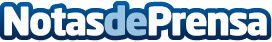 Worldline y Commerzbank amplían su asociación para incluir pagos instantáneos en SuizaWorldline [Euronext: WLN], líder mundial en servicios de pago, amplía y enriquece aún más su asociación con Commerzbank. Esta ampliación permite a Commerzbank ofrecer a sus clientes de Austria, Francia, Italia, Países Bajos, España y Reino Unido el envío y recepción de transferencias en tiempo real en eurosDatos de contacto:JenniferGPS+34 620 059 329Nota de prensa publicada en: https://www.notasdeprensa.es/worldline-y-commerzbank-amplian-su-asociacion Categorias: Internacional Finanzas Madrid Software Digital http://www.notasdeprensa.es